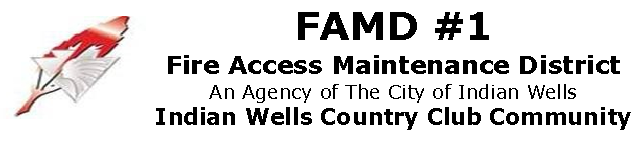 Telephone: 760-346-1161E-mail – FAMD@drminternet.comWeb Site – www.IWCCFAMD.NETDear Fellow Indian Wells Country Club Community Residents: Please be advised that the FAMD’s Manitou Basin Storm Debris Mitigation Project was successfully completed to our design and engineering specifications on Friday, October 15th.   The primary purpose of this project is to keep drains and surface streets free and clear of bulk debris during a severe storm event, thus allowing continuous access to the community by emergency services vehicles. For the record, due to onerous legal and administrative delays, it took 7 years and two months from the first 2013 storm event to the completion of this mitigation project! For the safety of our community, our collective persistence has finally paid off.  We greatly appreciate the patience of our residents that may have been temporarily inconvenienced in any way.Respectfully, On Behalf of Your Elected FAMD Board of Directors,Larry “Bear” BonafideDirector and Board Chairman 